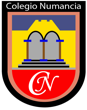 5 ABRIL 2021 RESPALDO CLASE ON LINE KINDER Grupo “C”Estimado(a) apoderado(a):Junto con saludar, le enviamos el material de respaldo de la clase on line:https://view.genial.ly/606a6e9fd1f9500d4b56cb94/presentation-lunes-5-abril-2021-kider-cDenis Figueroa Villacura Profesora de Educación DiferencialColegio Numancia